Сказка о попе и его работнике Балде          Пародия (под рифму «Да»)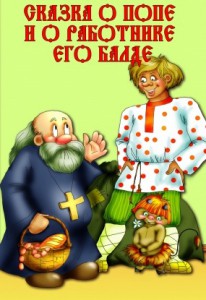 Обращаясь с рифмой «Да»,Без особого стыдаВру нахально, как всегда.Это не роман, не ода,Просто сказка для народа;Возле мутного прудаНа лужку левее бродаНа глазах людского родаВстретился с попом Балда.Разговор такого родаТам произошёл тогда:Поп послал Балду туда,Куда не ходят поезда.Где ни кто и никогдаНе бывал ещё покуда.Привезти велел от тудаТри или четыре пуда,В общем, ни добра ни худа,Что, не ведомо покуда.Ни брильянты, ни еда,То, чего не знала мода,И не ведала природа,Что по вкусу слаще мёдаИ хватило б на три года.В сущности – белиберда,И по сути – ерунда.Призадумался Балда;Зачесалась борода;«Ну, приказ! Вот это да!»Собралась в душе обида,Но Балда не подал вида:«Всё же это не беда;Не фашисты ж в два ряда,Не сокрытие дохода,Не рождение урода,Не уранова руда».Для него важней свобода.И решил в тот час Балда:«Коли в этом есть нужда,Надо двигать до пруда.Всё ж природная среда,Там, где черти в три ряда,Как солдаты для парада.В сущности попова мздаИм страшней любого ада».У Балды в руках узда.Взбудоражилась вода;Банда чёртова не рада.И сдалась чертей бригада.Коль такая чехарда,Черти задали дрозда.Вынуть «Это» из пруда,Что по сути – ерунда,Не составило труда.Двинул в путь опять Балда.Сам не ведая куда.Бродит он туда – сюда,Без питья и без обеда.«Встретить бы какого деда,Завязалась бы беседа.На кой ляд сия победа,Если рядом ни соседа,Ни зверья, ни людоеда,На худой конец зампреда.Взять бы где велосипеда,Пешедралом – не езда».Всё же топает Балда;На пути стоит скирда.На ней девка молода,Не полна и не худа.А во лбу горит звезда.В общем девка – хоть куда.Кругом травка лебеда.Девка встрече вроде рада,То понять хватило взгляда.Видно родом из Багдада.И решил тот час Балда:«Сердце всё ж не изо льдаИ любовь не ерунда.Всё же это не преграда.Может это мне награда!»И минуя как всегда,Хаты, сёла, города.Вместе с девкой для докладаДо попа дошёл Балда:«Ваша светлость, ерундаМной доставлена сюда»Поп вообще не подал вида.Даже не поздравил, гнида!Лишь опешил от стыда.Тут обиделся Балда;Началась с попом вражда.У Балды рука тверда,Слава тоже не худа:И нашла попа награда.Лоб поповский – не преграда.Тут же в сущности от гадаНе осталось и следа.И отправился БалдаВместе с девкой до БагдадаДля венчального обряда,И возможно, навсегда.Тут конец, под рифму «Да».Извините, господа.Автор стихов Сказка о попе и о работнике его Балде (под рифму «Да»)Мазеин М.В. 1996 г.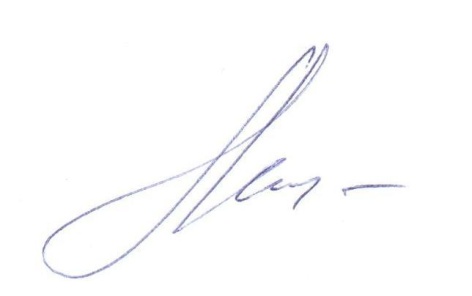 Начало формы